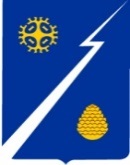 Ханты-Мансийский автономный округ – Югра (Тюменская область)Нижневартовский районАдминистрациягородского  поселенияИзлучинскПОСТАНОВЛЕНИЕот 23.09.2019							                                   № 888пгт. ИзлучинскВ соответствии с требованиями к порядку разработки и утверждения схем теплоснабжения, утвержденными постановлением Правительства Российской	 Федерации от 22.02.2012 № 154 «О требованиях к схемам теплоснабжения, порядку их разработки и утверждения»:1. Провести публичные слушания по актуализации «Схемы тепло-снабжения городского поселения Излучинск Нижневартовского района Ханты-Мансийского автономного округа – Югры».2. Назначить публичные слушания на 30.09.2019 с 18.00 до 19.00 час.                      в помещении актового зала администрации городского поселения Излучинск                            по адресу: пгт. Излучинск, ул. Энергетиков, д. 6.3. Уполномоченным органом по подготовке и проведению публичных слушаний является отдел жилищно-коммунального хозяйства, муниципального имущества и землепользования администрации поселения.4. Контроль за выполнением постановления оставляю за собой.О проведении публичных слушаний по актуализации «Схемы теплоснабжения городского поселения Излучинск Нижневартовского района Ханты-Мансийского автономного округа – Югры»Исполняющий обязанностиглавы администрации поселения	С.Г. Вениаминов 